AMX PanelPress Start on the screen (If the AMX is in use, press shutdown button to reboot it until you see the Start button on the screen)Make sure both Speaker and Microphone are un-muted (from right hand side of the AMX screen)From the Right Display (on your left), tap on PCFrom the Left Display (on your right), tap on Camera, then the camera control screen will popup. Tap on Presenter then Desk Area. (Alternatively, you can tap on the auto-tracking button to let the camera follow you)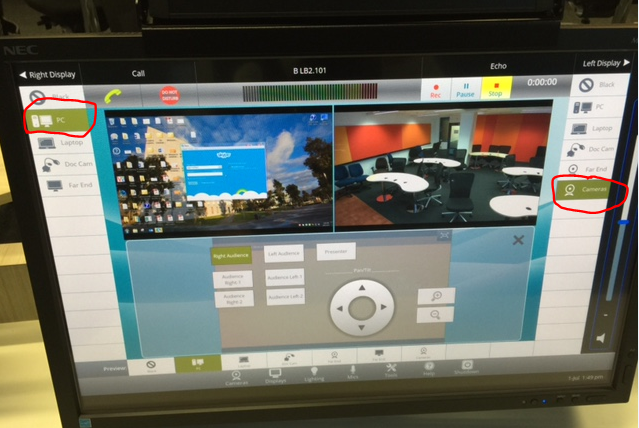 Advise the on-campus students to use push-to-talk buttonYou will repeat the step 4 to change the camera view back to the presenter.Once off-campus students have all joined in, they should be able to see both PC/laptop screens and camera.Students can install, configure and join the meeting:Where can I download Skype for Business (Lync)?How do I get started with Skype for Business?Note: Lync / Skype for Business works on Windows / Mac / iOS. The current version of Lync (Skype for Business) on Android and other Linux based OS might have some limitations. We will update the instruction once a new version is released. This document is updated on 12/08/2015.Presentation PCLog into the presentation PCPlug in your USB drive which contains your PowerPoint file for the lecture.Open Skype for Business from the all programs list (Start button – All programs – Microsoft Office 2013)Open Firefox, then go to your CD site. Find the news that contains the link of your Skype for Business Meeting session and click on the link.Now the Skype for Business will automatically dial into the meeting, click on OK to use the default join option (Use skype for business full audio and video experience)Once joined, click on present button and select Present PowerPoint file. Choose the PPT file that you need to present in the lecture.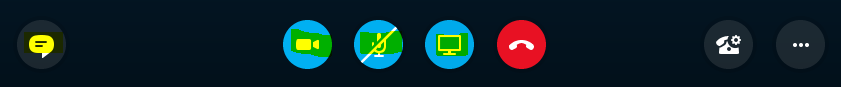 Make sure your Mic is unmuted.Make sure camera is enabled.Make sure chat box is un-hiddened.Maximize your Skype for Business meeting window.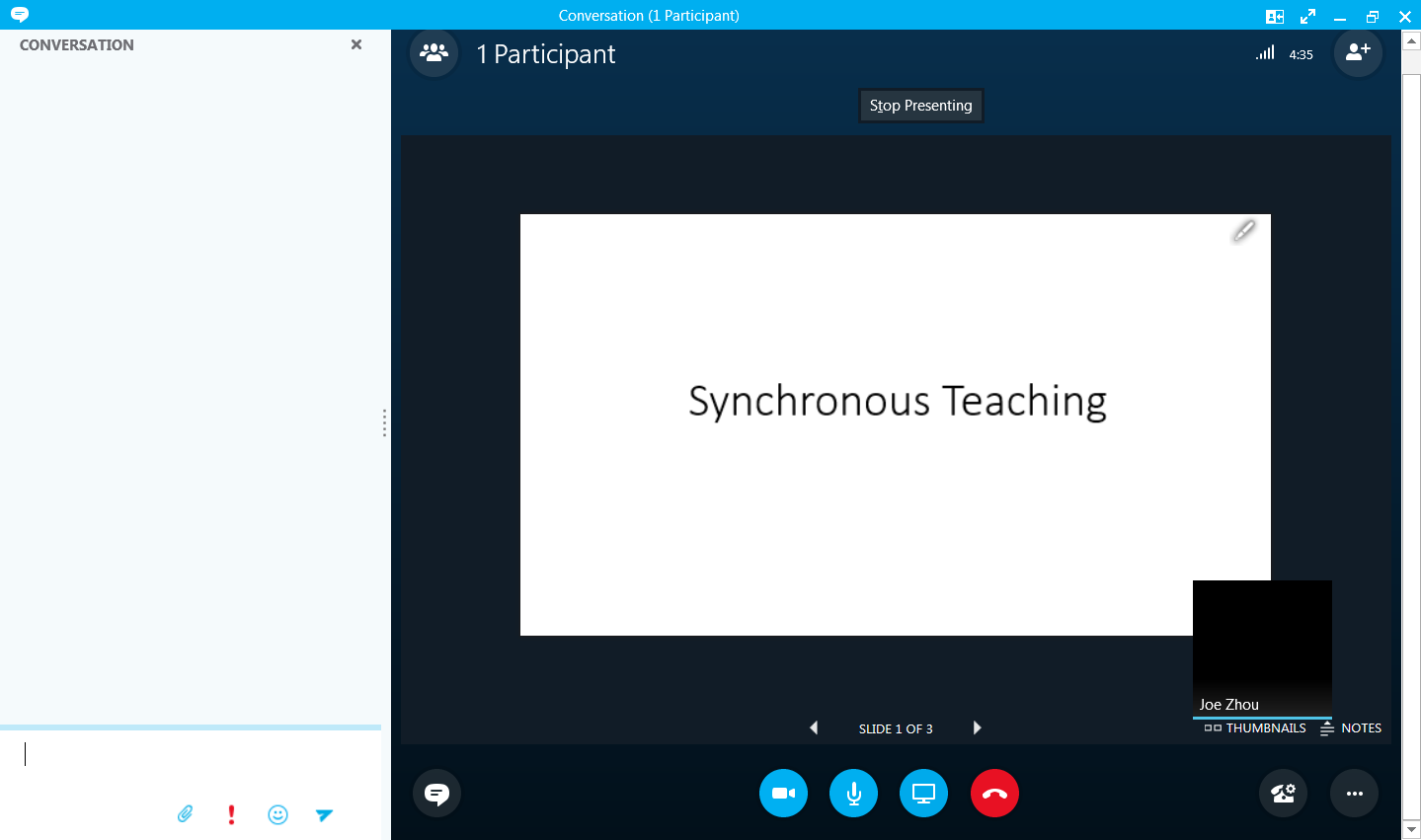 